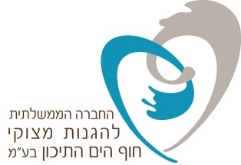 מכרז פומבי מס' 1/2020 שירותי יעוץ ופיקוח בתחום הבטיחות וניהול סיכוניםהחברה הממשלתית להגנות מצוקי חוף הים התיכון בע"מ (להלן: "החברה") מזמינה בזאת מציעים להציע הצעות לשירותי יעוץ ופיקוח בתחום הבטיחות וניהול סיכונים בפרויקטים שונים המנוהלים על ידה ולתקופה בת שניים-עשר (12) חודשים עם אופציה להארכה של עוד 4 תקופות נוספות, והכל כמפורט בהרחבה במסמכי המכרז המלאים המופיעים באתר האינטרנט של החברה: www.mccp.co.il . הנוסח המחייב את המציעים הוא הנוסח המלא המופיע באתר האינטרנט.על המציעים לעמוד בתנאי הסף המפורטים להלן, ולעמוד ביתר התנאים והדרישות כמפורט בהרחבה בדרישות המכרז:המציע הינו ממונה בטיחות כהגדרתו בתקנות ארגון הפיקוח על העבודה (ממונים על בטיחות), תשנ"ו-1996, ובעל תעודת הסמכה של ממונה בטיחות בעבודה ממשרד הכלכלה.למציע ניסיון שלא יפחת משלוש (3) שנים במתן שירותי ממונה בטיחות, לרבות בכתיבת נספחי נהלי בטיחות בעבודה. המציע סיפק שירותים כממונה בטיחות בתחום העבודה בלפחות חמישה (5) פרויקטים בתחום התשתיות, מתוכם לפחות שני (2) פרויקטים בתחום התשתיות הימיות, במהלך חמש (5) השנים שקדמו למועד הגשת ההצעות.המציע סיפק שירותים כיועץ ניהול סיכונים בלפחות חמישה (5) פרויקטים בתחום התשתיות, במהלך חמש (5) השנים שקדמו למועד הגשת ההצעות.לשאלות הבהרה ניתן לפנות באמצעות דוא"ל שכתובתוTamar@mccp.co.il  המועד האחרון להגשת שאלות הבהרה הינו ביום 17.5.20  עד השעה 12:00. המועד האחרון להגשת הצעות למכרז (על כל הנספחים, האישורים והמסמכים הנדרשים בהתאם להוראות המכרז) הינו ביום 1.6.20 עד השעה 12:00 ולאחר תיאום טלפוני מראש עם הגב' אילנית אוריאל. את ההצעות יש להגיש במסירה אישית (לא בדואר) במעטפות סגורות לתיבת המכרזים שבמשרדי החברה – רח' צורן 4א, נתניה (כניסה מס' 7, קומה 1).במועד הגשת ההצעות המציע נדרש לעמוד בכל דרישות המכרז כלשונן. האמור במודעה זו אינו ממצה את כל תנאי הסף, תנאי המכרז והדרישות הכלולות בו, והם  מופיעים במלואם במסמכי המכרז. בכל סתירה בין האמור בהודעה זו לאמור במסמכי המכרז – תגבר ההוראה המופיעה במסמכי המכרז.   החברה הממשלתית להגנות מצוקי    חוף הים התיכון בע"מThe Mediterranean Coastal Cliffs   Preservation Government Company Ltd